Okvirni vremenik pisanih provjera znanja za 5. razred 2015./16. – 1. polugodište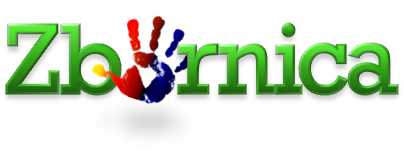 Osnovna škola GRADAC		                                      Razrednica:IVANA VOLAREVIĆRUJAN 2015.RUJAN 2015.LISTOPAD 2015.LISTOPAD 2015.STUDENI 2015.STUDENI 2015.PROSINAC 2015.PROSINAC 2015.predsadržajpredsadržajpredsadržajpredsadržaj1.utoLjetni odmor učenikaLjetni odmor učenika1.čet1.ned1.utoPRI TEST2.sriLjetni odmor učenikaLjetni odmor učenika2.pet2.pon2.sri3.četLjetni odmor učenikaLjetni odmor učenika3.sub3.utoEJTEST 3.četNJTEST4.petLjetni odmor učenikaLjetni odmor učenika4.ned4.sri4.petMAT 2. ISPIT ZNANJA5.sub5.pon5.četNJTEST 5.sub6.ned6.uto6.pet6.ned7.pon7.sri7.sub7.pon8.uto8.čet8.ned8.uto9.sri9.pet9.ponGKSLUŠNI TEST9.sri10.čet10.sub10.uto10.čet11.pet11.ned11.sri11.petPOVTEST12.sub12.pon12.četHJPRVA ŠK. ZADAĆA12.sub13.ned13.uto13.pet13.ned14.pon14.sri14.sub14.ponEJTEST15.uto15.čet15.ned15.utoTKISPIT 16.sri16.pet16.ponGEOTEST16.sri17.čet17.sub17.uto17.četHJISPIT ZNANJA18.pet18.ned18.sri18.pet19.sub19.pon19.četHJDIKTAT (GR.)19.sub20.ned20.utoHJDIKTAT20.pet20.ned21.pon21.sri21.sub21.pon22.uto22.čet22.ned22.uto23.sri23.pet23.pon23.sri24.čet24.sub24.uto24.četZimski odmor učenikaZimski odmor učenika25.pet25.ned25.sri25.petZimski odmor učenikaZimski odmor učenika26.sub26.pon26.čet26.subZimski odmor učenikaZimski odmor učenika27.ned27.uto27.pet27.nedZimski odmor učenikaZimski odmor učenika28.pon28.sriPOVTEST28.sub28.ponZimski odmor učenikaZimski odmor učenika29.uto29.čet MATISPIT ZNANJA29.ned29.utoZimski odmor učenikaZimski odmor učenika30.sri30.pet30.pon30.sriZimski odmor učenikaZimski odmor učenika31.sub31.četZimski odmor učenikaZimski odmor učenika